ARTS AND CRAFTS 1º ESO_ REVIEW 2º TERMMONDAY 23 – ACTIVITY: DRAW TRHEE STAR POLYGONSYou have to choose, from the following links, three star polygons and draw them. It has to be finished two of them on Monday and the last one for Thursday. You have to send them through the GOOGLE CLASSROOM PLATFORM BEFORE 16.45 H.You can draw them on the same worksheet, in different sizes.Here you have several videos to help you.https://www.youtube.com/watch?v=omsNTaNLvAA  (ENGLISH- IT IS VERY EASY TO UNDERSTAND- THERE ARE FOUR EXAMPLES)https://www.youtube.com/watch?v=stV2sZxwg8Y&list=PLoahkz-APoumuuBFjjoqaF3wq7lQYCntk&index=3&t=25s (CASTELLANO- POLÍGONO ESTRELLADO DE 5 LADOS)https://www.youtube.com/watch?v=cYq9gRpQTmo&list=PLoahkz-APoumuuBFjjoqaF3wq7lQYCntk&index=4&t=0s (CASTELLANO- POLÍGONO ESTRELLADO DE 7 LADOS)https://www.youtube.com/watch?v=togegZBkhO8&list=PLoahkz-APoumuuBFjjoqaF3wq7lQYCntk&index=5&t=0s (CASTELLANO- POLÍGONO ESTRELLADO DE 8 LADOS)https://www.youtube.com/watch?v=6WJb3YEH6Ow&list=PLoahkz-APoumuuBFjjoqaF3wq7lQYCntk&index=6&t=0s (CASTELLANO- POLÍGONO ESTRELLADO DE 9 LADOS)https://www.youtube.com/watch?v=Mb7bk--mc7I&list=PLoahkz-APoumuuBFjjoqaF3wq7lQYCntk&index=7&t=0s (CASTELLANO- POLÍGONO ESTRELLADO DE 10 LADOS)https://www.youtube.com/watch?v=j1w96Gp29L4&list=PLv6t_Io0t7PTc_ME5qNiZuPmDpi0UwL1W&index=13&t=0s (COMPOSICIÓN CON UNO O VARIOS POLÍGONOS ESTRELLADOS)THURSDAY 26 – ACTIVITY: COMPOSITION AND TEXTUREYou have to transform the last worksheet into an artistic composition with texture and volume. (YOU CAN START TODAY AND FINISH IT FOR NEXT MONDAY). You have to send it through the GOOGLE CLASSROOM PLATFORM BEFORE 16.45 H.Here you have several examples.https://images.app.goo.gl/MthJAmC78q2H4YpF9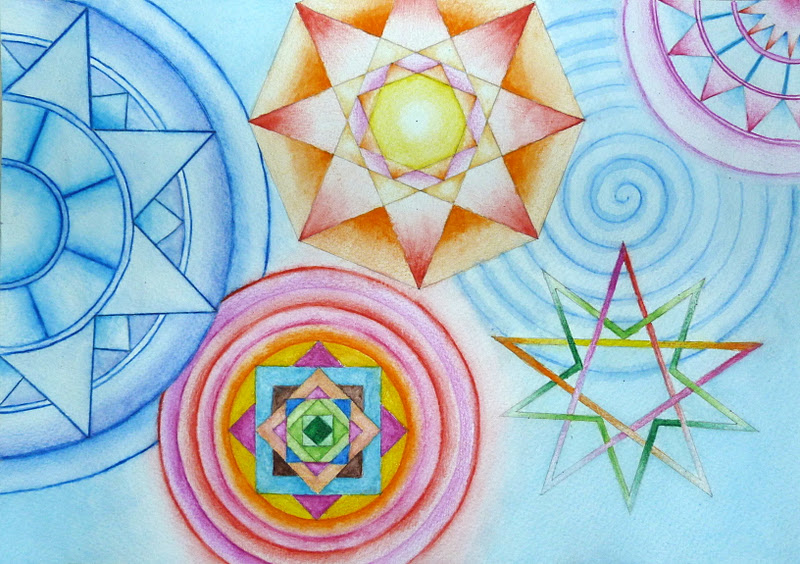 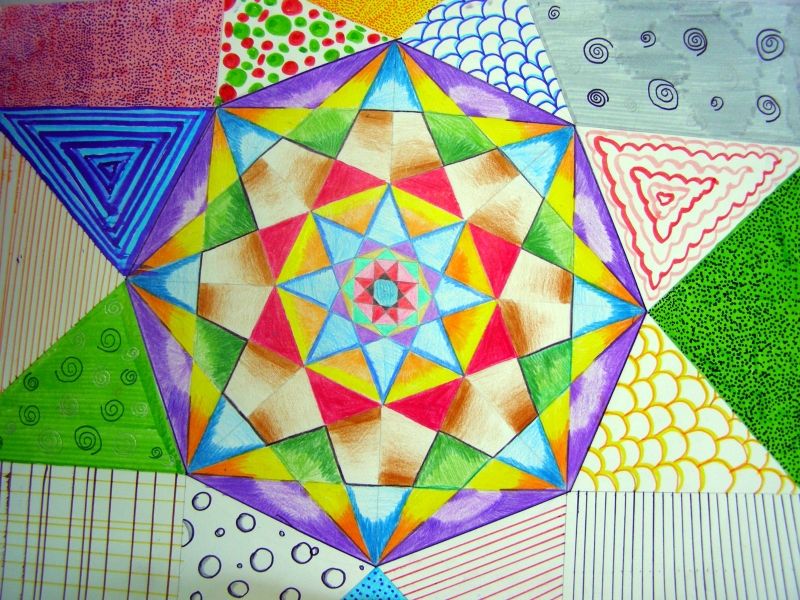 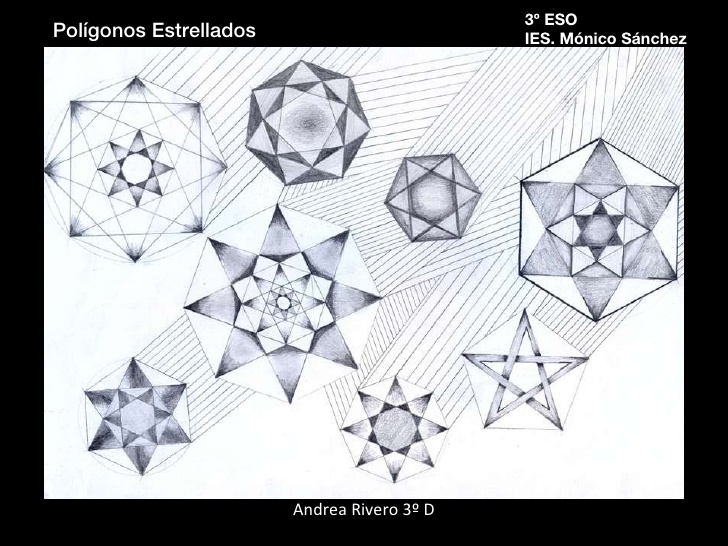 